MENTOR ApplicationApplicant InformationHomeopathic EducationHomeopathic Practice InformationAre you able to provide foundational homeopathic education according to Hahnemann’s Organon of Medicine, 5th & 6th edition and other classical doctrines?    Other Practice InformationTeaching ExperienceMentoring ExperienceDisclaimer and SignatureI certify that my answers are true and complete to the best of my knowledge. I understand The HNA Mentorship Program Committee may accept or deny the applying Mentor into the Program based on the information in the application. (The HNA Mentorship Program Committee on behalf of the HNA Executive Committee of the Board reserves the right to accept or decline any mentor application). If accepted into the Mentorship Program, I will review and sign the Mentor Agreement and abide by its standards. Note: There may be times when the Committee may request more information from the applying mentor and/or may request an interview before making a decision. You will also be asked to provide a photo, contact information and descriptive bio for the HNA Mentor Director. For questions regarding this application or the HNA Mentorship Program, please contact mentor@nursehomeopaths.org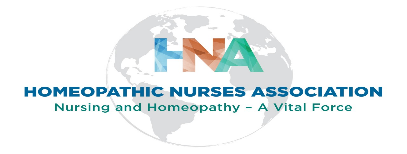 Full Name:Date:LastFirstM.I.Address:Street AddressApartment/Unit #CityStateZIP CodePhone:EmailHNA Member since:Homeopathy School:City/State/Country:From:To:Did you graduate?YESNODiploma:Homeopathic Board Certification From:City/State/Country:Date Received:Credential:Nursing Degrees Received From:City/State/Country:Date Received:Credential:How long in Practice:Since:Type of Practice:Other Modalities Used:Describe Your Current Style of Practice:YESNODescribe any issues:Where:From:To:Type of Practice:Other Modalities Used:Where:From:To:Courses Taught:Other Information:Where:From:To:Approximately how many people you have mentored:Other Information:Signature:Date: